Vaden Health Center Travel ClinicGeneral Information for All TripsWe currently recommend avoiding all non-essential travel as the COVID19 pandemic continues to evolve (May 2020)Vaden On-line Travel Preparation CourseIt is highly recommended to complete the on-line course before your visit.  Please see the Vaden website at https://vaden.stanford.edu/health-resources/travel. The Travel Preparation Course (BVHC-0001) is available in Axess through Stars and is free.Routine Immunizations - Review and Update as necessary (Currently all covered under the Affordable Care Act)Vaden recommends that these immunizations be complete and up to date FOR ALL TRIPS. Please visit the Center for Disease Control's website for Vaccines and Immunizations.Additional Vaccines for Special Populations:
Pneumococcal – indicated for patients with certain health problems, (e.g. heart, liver, or lung disease, diabetes, sickle cell anemia, asplenia),  taking medications that lower the body's resistance to disease, and with any history asthma, or smoking. Meningococcal B – indicated for patients with persistent complement component deficiency, asplenia, at risk because of a serogroup B meningococcal disease outbreak, and anyone taking eculizumab (also called Soliris®).Additional Immunization Information:
RabiesRabies is essentially a fatal illness usually caused from the bite or scratch of any mammal. Rabies exists almost everywhere and is very prevalent in the developing world. Any mammal (dog, bat, fox, monkey, cat, etc.) bite or scratch should be taken seriously and medical care sought immediately, even for those previously immunized.  Exposures in unimmunized travelers require treatment with Rabies Immune Globulin (usually not available in the developing world) and post-exposure vaccine. For students who anticipate regular international travel, rabies vaccine is recommended.  Tetanus,Diphtheria – Td or Tetanus, Diphtheria, Pertussis-Tdap Primary series plus booster dose within last 10 years, sooner if no recent Pertussis booster doseHepatitis A 2 immunizations Hepatitis B 3 immunizationsMeasles, Mumps, Rubella-MMR2 immunizationsVaricella (Chicken Pox) If no evidence of previous infection, 2 immunizationsInfluenza 1 immunization yearly after September 1Polio Primary series HPV3 immunizations if ≥15 Meningococcal VaccineBased on individual riskRabies Medium and High Risk Countries: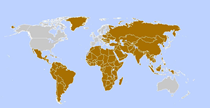 